               Site visit to Kottur School on 30 March 2022Report submitted by  Usha Bhaskar & P. SaraswathyWe visited CPS, Kottur on 30th March 2022. At the primary school, the project teachers were sharing the room with other teachers of the school.  One of the buildings of the  primary school is being demolished and a new one is being constructed. So  2 teachers are adjusting in one class room in the school. Teaching materials are dumped in one of the class room. Sometimes  our Asha teachers  are made to take class in the corridor.This year the school has allocated a mixed group of students – some slow learners and gypsy children. They attend regular class for half day and attend Asha teacher class for half day. Two batches are sent like this. Asha  project teachers work with them in small groups  and send them back to their classes.  Gypsy children also spend a few hours in their respective classes. The teachers felt that the levels of some children have dropped considerably due to long school closure and they are going back to the basics. It was a heterogeneous class with children of all levels.Class 5 children were doing fractions and the other groups were doing Tamil reading and writing activities when we visited.  Interacted with the children and asked some questions. Shared some books we had taken for the teachers.Enquired the teachers about the drop outs. Some have not returned to school after school reopened. We were told that some children have moved to neighbouring mission school.Met the HM of the school. She also mentioned that she meets the children and motivates them to attend school regularly.  She appreciated our Asha teachers effort in helping the school by teaching gypsy children and slow learners.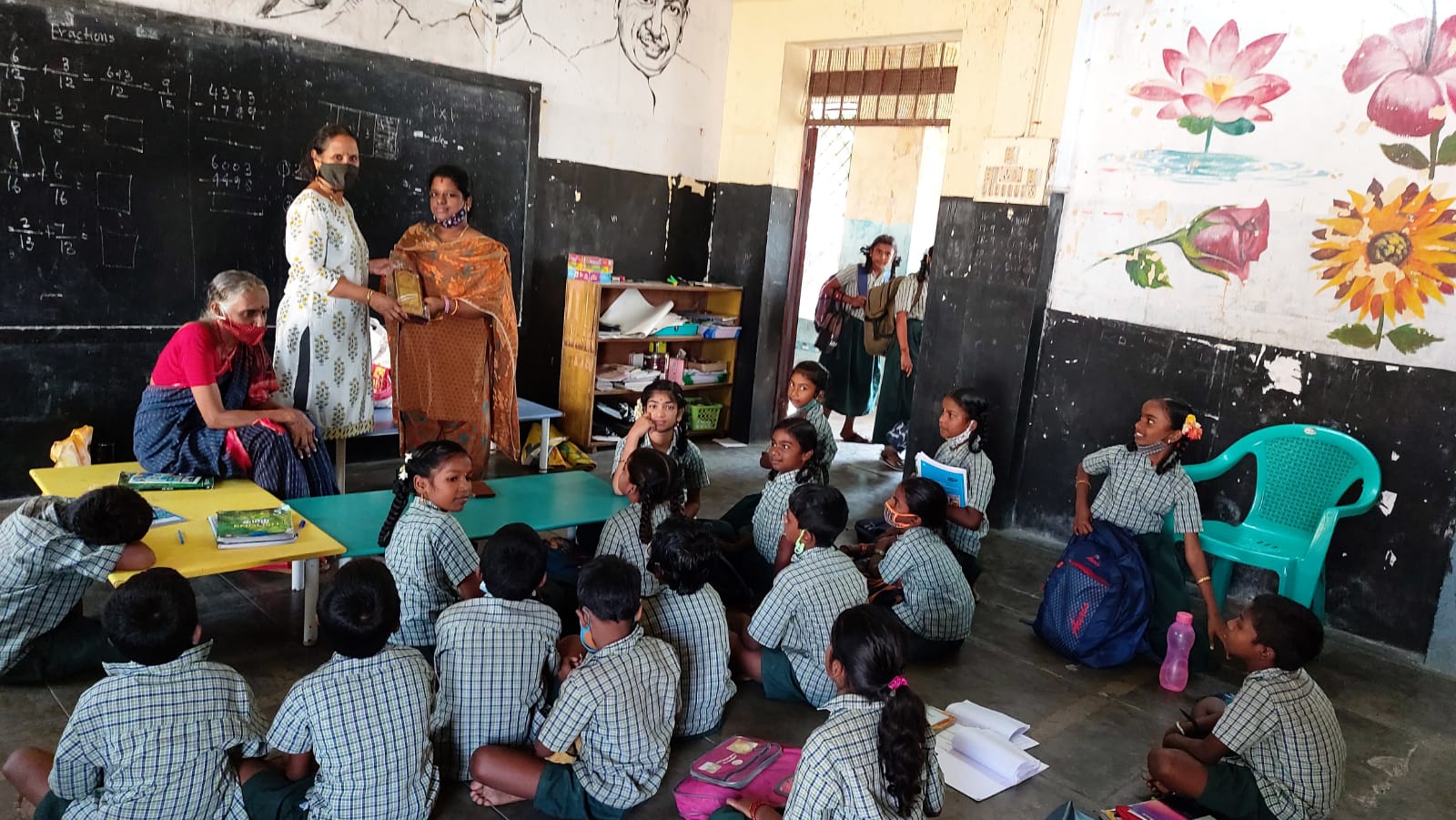 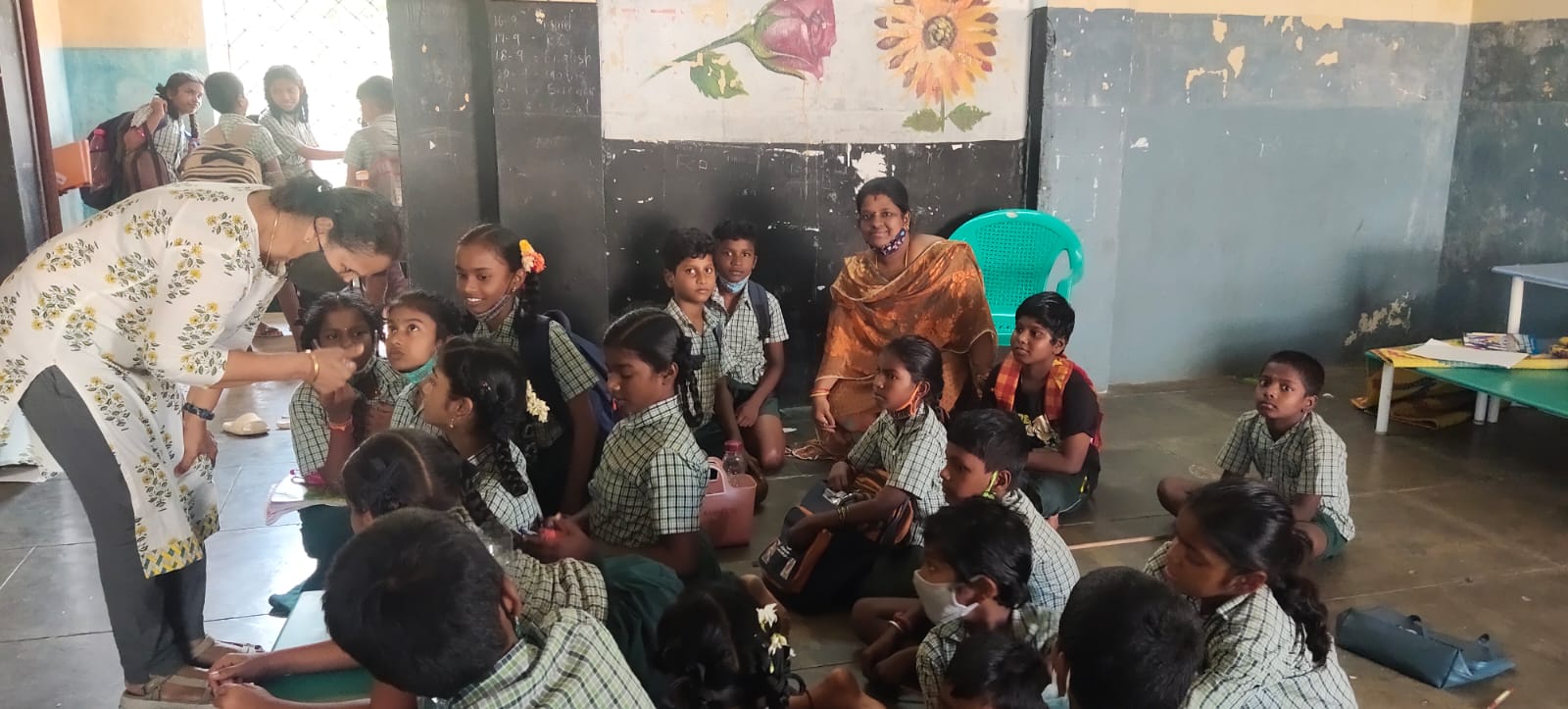 